Supplementary notesVs oponent’s 1ST (15-17)Multi LandyOver opponent’s strong NT opening, 2nd/ 4th position:	X = 15+	2 = Majors (5-5)	2= 6 cards in a Major. 	2= 5+ 4+m 	2= 5+ 4+m	2NT= minors	3 = 6+ 	3= 6+3= 7+3= 7+Overopps1/2 artificial strong opening.X= Two suited hand with both suits of the same Color(♠/ or /)2= Two suited hand with both suits of the same Rank (♠/or /)2NT= Two suited hand with both suits of the same Shape (♠/or /)Three-Way1/-2= FG with 3 possible hands (2♠ asks)After 2♠.2NT= Bal 13+HCP (3asks HCP)3= 5+ in partner suit with singleton or void (3asks)3= 5+ in partner suit without singleton or void3= 6+ 13-15HCP3♠= 6+ 16-17HCP3NT= 6+ 18-19HCP4= 6+ 20+HCPAfter 2NT(Bal)-3(asks HCP)3= 13-15HCP3 =16-17HCP3♠=18-19HCP3NT=20+HCPTwo-Way1/-2♠= FG with 2 possible hands (2NT asks)3= 5 Cards in partner’s minor, 4 in the another3=6+ In partner’s minor, 4 in the another3= 5-5 or + In minors3♠= 6+♠ 13-15HCP3NT= 6+♠ 16-17HCP4= 6+♠ 18-19HCP4=6+♠ 20+HCPTwowayCheckback2: Diamonds sign off or invitation (11-12). Forcing to 2D2: ForcingGame; ¿Majors?2NT: Club Sign Off or two-suited (5-5 +) strong (forcing game). Forcing to 3Clubs.SmolenAfter:1NT-2-2: 3=5 and (at least) 43=5 and 4PuppetStayman: 2NT-33: 1 or 2 4th Major 3: 53: 53ST: Denies 4th MajorThe same applies in 1NT-3.Splinter:1-3Or 1-3Low, Mid, HighDEFENSIVE AND COMPETITIVE BIDDINGLEADS AND SIGNALSLEADS AND SIGNALSLEADS AND SIGNALSLEADS AND SIGNALSLEADS AND SIGNALSLEADS AND SIGNALSLEADS AND SIGNALS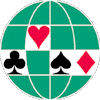  Federation
Convention Card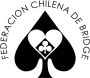 OVERCALLS  (Style;  Responses;  1 / 2 Level;  Reopening)OPENING LEADS STYLEOPENING LEADS STYLEOPENING LEADS STYLEOPENING LEADS STYLEOPENING LEADS STYLEOPENING LEADS STYLEOPENING LEADS STYLE Federation
Convention Card1 Level 8-16HCP 5(4)+ CardsLeadLeadLeadIn Partner's SuitIn Partner's Suit Federation
Convention Card2 Level 11-16HCP 5+ CardsSuitSuit3rd/5th3rd/5th3rd/5thSameSameCATEGORY:Sub26CATEGORY:Sub26CATEGORY:Sub26Advancer’s Cue-Bid Could be 10-12 with fit or 17+ with or without fitNTNT2nd/4th2nd/4th2nd/4thSameSameNCBO: ChileNCBO: ChileNCBO: ChileOtherOtherOtherOtherOtherOtherOtherPLAYERS: Bastián Pérez Fabio Camila YáñezPLAYERS: Bastián Pérez Fabio Camila YáñezPLAYERS: Bastián Pérez Fabio Camila Yáñez1NT OVERCALL  (2nd/4th Live;  Responses;  Reopening)LEADSLEADSLEADSLEADSLEADSLEADSLEADSSYSTEM SUMMARYSYSTEM SUMMARYSYSTEM SUMMARY2nd Seat: (15) 16-18 (System on)LeadLeadVs. SuitVs. SuitVs. NTVs. NTVs. NTSYSTEM SUMMARYSYSTEM SUMMARYSYSTEM SUMMARY4th Seat:11-14 (System on)AceAceAK(x)x, AK, Ax, AttAK(x)x, AK, Ax, AttAKQJT(+), AKQT(+), AKJ9(+), AQJT(+), ATTAKQJT(+), AKQT(+), AKJ9(+), AQJT(+), ATTAKQJT(+), AKQT(+), AKJ9(+), AQJT(+), ATTGENERAL APPROACH AND STYLEGENERAL APPROACH AND STYLEGENERAL APPROACH AND STYLEKingKingAKx(+), KQ(+),Kx, K, countAKx(+), KQ(+),Kx, K, countKQJ count, KQJ count, KQJ count, 1: All balance hands and unbal with clubs1: All balance hands and unbal with clubs1: All balance hands and unbal with clubsQueenQueenQJx(+), QJ(+), Qx, QQJx(+), QJ(+), Qx, QQJ10(+), QJ9(+), QJ(+), KQT9(+)QJ10(+), QJ9(+), QJ(+), KQT9(+)QJ10(+), QJ9(+), QJ(+), KQT9(+)1♦/♥/♠: 5+ card suit unbalance hands1♦/♥/♠: 5+ card suit unbalance hands1♦/♥/♠: 5+ card suit unbalance handsJackJackKJT(+),J10x(+), Jx, JKJT(+),J10x(+), Jx, JJT9x(+), JT8(+), JTxJT9x(+), JT8(+), JTxJT9x(+), JT8(+), JTxJUMP OVERCALLS  (Style;  Responses;  Unusual NT)1010KT9(+), QT9(+), T9(+)KT9(+), QT9(+), T9(+)AJ10(+) , KJT(+), T98(+) 109xAJ10(+) , KJT(+), T98(+) 109xAJ10(+) , KJT(+), T98(+) 109x1-Suit: Preempt9998(+)98(+)AT9(+), KT9(+), QT9(+),  98xxAT9(+), KT9(+), QT9(+),  98xxAT9(+), KT9(+), QT9(+),  98xx2-Modified GhestemHi-xHi-xDoubletonDoubletonDoubletonDoubletonDoubletonLo-xLo-xHxx - HxxxxHxx - HxxxxHxxxHxxxHxxx1NT Openings: 1st& 2nd; 14-16. 3rd&4th;15-17, may have 5M1NT Openings: 1st& 2nd; 14-16. 3rd&4th;15-17, may have 5M1NT Openings: 1st& 2nd; 14-16. 3rd&4th;15-17, may have 5MSIGNALS IN ORDER OF PRIORITYSIGNALS IN ORDER OF PRIORITYSIGNALS IN ORDER OF PRIORITYSIGNALS IN ORDER OF PRIORITYSIGNALS IN ORDER OF PRIORITYSIGNALS IN ORDER OF PRIORITYSIGNALS IN ORDER OF PRIORITYDIRECT & JUMP CUE BIDS  (Style;  Responses;  Reopen)Partner's LeadPartner's LeadDeclarer's LeadDeclarer's LeadDeclarer's LeadDiscardingSPECIAL BIDS THAT MAY REQUIRE DEFENSESPECIAL BIDS THAT MAY REQUIRE DEFENSESPECIAL BIDS THAT MAY REQUIRE DEFENSEDirect CB= (1C)-2C=natural; 2D majors; 2NT= H&D;3C=S&DSuit1Lo=EncouragingLo=EncouragingUDCAUDCAUDCALo=Encouraging2= any FG2= any FG2= any FG(1M)-2M=oM&C; 2NT=oM&D; 3C=D&C2UDCAUDCAUDCA2♦= weak 6 card major or 22-24 bal2♦= weak 6 card major or 22-24 bal2♦= weak 6 card major or 22-24 bal32♥= weak 44MM+2♥= weak 44MM+2♥= weak 44MM+NT 1Lo=EncouragingLo=EncouragingUDCAUDCAUDCALavinthal2♠= weak 54mm+2♠= weak 54mm+2♠= weak 54mm+VS. NT  (vs. Strong/Weak;  Reopening;  PH)  23NT Gambling3NT Gambling3NT GamblingMultyLandy in 2nd and 4th Seat3Signals: Signals: Signals: Signals: Signals: Signals: Signals: LavinthalLavinthalLavinthalLavinthalLavinthalLavinthalLavinthalDOUBLESDOUBLESDOUBLESDOUBLESDOUBLESDOUBLESDOUBLESDOUBLESDOUBLESDOUBLESDOUBLESDOUBLESDOUBLESDOUBLESVS.PREEMTS  (Doubles;  Cue-bids;  Jumps;  NT Bids)TAKEOUT DOUBLES  (Style;  Responses;  Reopening)TAKEOUT DOUBLES  (Style;  Responses;  Reopening)TAKEOUT DOUBLES  (Style;  Responses;  Reopening)TAKEOUT DOUBLES  (Style;  Responses;  Reopening)TAKEOUT DOUBLES  (Style;  Responses;  Reopening)TAKEOUT DOUBLES  (Style;  Responses;  Reopening)TAKEOUT DOUBLES  (Style;  Responses;  Reopening)X=TakeoutStyle: A.L. 3 card support in rest of the suits or 1-suitedStyle: A.L. 3 card support in rest of the suits or 1-suitedStyle: A.L. 3 card support in rest of the suits or 1-suitedStyle: A.L. 3 card support in rest of the suits or 1-suitedStyle: A.L. 3 card support in rest of the suits or 1-suitedStyle: A.L. 3 card support in rest of the suits or 1-suitedStyle: A.L. 3 card support in rest of the suits or 1-suitedSPECIAL FORCING PASS SEQUENCESSPECIAL FORCING PASS SEQUENCESSPECIAL FORCING PASS SEQUENCESCB= Modified Ghestem2ndSeat:  Could be weak if perfect shape2ndSeat:  Could be weak if perfect shape2ndSeat:  Could be weak if perfect shape2ndSeat:  Could be weak if perfect shape2ndSeat:  Could be weak if perfect shape2ndSeat:  Could be weak if perfect shape2ndSeat:  Could be weak if perfect shapeAfter FG auctions and competition at the 5-level or higher.After FG auctions and competition at the 5-level or higher.After FG auctions and competition at the 5-level or higher.4thSeat:  9+4thSeat:  9+4thSeat:  9+4thSeat:  9+4thSeat:  9+4thSeat:  9+4thSeat:  9+After 2 openingsAfter 2 openingsAfter 2 openingsVS. ARTIFICIAL STRONG OPENINGSAnswers:same level 0-8, Jump 9-11; Cue-Bid 12+Answers:same level 0-8, Jump 9-11; Cue-Bid 12+Answers:same level 0-8, Jump 9-11; Cue-Bid 12+Answers:same level 0-8, Jump 9-11; Cue-Bid 12+Answers:same level 0-8, Jump 9-11; Cue-Bid 12+Answers:same level 0-8, Jump 9-11; Cue-Bid 12+Answers:same level 0-8, Jump 9-11; Cue-Bid 12+IMPORTANT NOTES THAT DON'T FIT ELSEWHEREIMPORTANT NOTES THAT DON'T FIT ELSEWHEREIMPORTANT NOTES THAT DON'T FIT ELSEWHERECRaShAfter redouble Pass is for penalties/glad in any suitAfter redouble Pass is for penalties/glad in any suitAfter redouble Pass is for penalties/glad in any suitAfter redouble Pass is for penalties/glad in any suitAfter redouble Pass is for penalties/glad in any suitAfter redouble Pass is for penalties/glad in any suitAfter redouble Pass is for penalties/glad in any suitSPECIAL, ARTIFICIAL & COMPETITIVE DBLS & REDBLSSPECIAL, ARTIFICIAL & COMPETITIVE DBLS & REDBLSSPECIAL, ARTIFICIAL & COMPETITIVE DBLS & REDBLSSPECIAL, ARTIFICIAL & COMPETITIVE DBLS & REDBLSSPECIAL, ARTIFICIAL & COMPETITIVE DBLS & REDBLSSPECIAL, ARTIFICIAL & COMPETITIVE DBLS & REDBLSSPECIAL, ARTIFICIAL & COMPETITIVE DBLS & REDBLSOVER OPPONENTS' TAKEOUT DOUBLEMost of the times TOMost of the times TOMost of the times TOMost of the times TOMost of the times TOMost of the times TOMost of the times TOMostly on transfer responses........PSYCHICS:  RarelyPSYCHICS:  RarelyPSYCHICS:  RarelyOPENINGTICK IF ARTIF.MIN. CARDSNEG. X
THRUDESCRIPTIONRESPONSESSUBSEQUENT AUCTIONPH & COMP. BIDDING1✓24Natural, 11-20 HCP.1= 4+,1= 4+,1= 4+6+, 1NT= 6-10 Bal no 4M, 2= 6+ 9-12 or 16+, 2= 6+ 13-15, 2M= 54+mm’s sing/void in M9-12 or 17+, 2NT= 11-12(13) Bal no 4M, 3=Preempt,3= (13)14-16 Bal no 4M, 3M= 54mm’s,3NT= 17-19 Bal no 4M154Natural, 10-20 HCP.1= F 4+, 1= F1! 4+,1NT = NF 6-10 Denies 4+M,2= Inv 5+2= 3+10-12, denies 4+M, 2M= 6+M 5-8 HCP, 2NT= 11-12 (13) Inv Bal no 4M, 3= Weak to play, 6, 3= Weak to play3M= 4-7 7M, 3NT= Bal no 4M (13)14-15154Natural, 10-20 HCP.1= 4+11-16, 1NT= Semiforcing, no other bid,2= FG / FG Bal /Inv w/ 3rdsup, 2= FG 2= 6-9 simple raise, 2= Inv w/ 6,2NT= Inv+ w/ 4thsupp, 3=Inv w/ 6,3= Inv w/ 6,3= 6-9 4th sup3= Some singleton FG sup 3NT= VORB ,4= VORB ,4= VORB 154Natural, 10-20 HCP.1NT = Semiforcing, no other bid2= FG/ FG Bal / Inv w/ 3rdsup,2= FG ,2= FG ,2= 6-9 simple raise, 2NT= Inv+ w/ 4thsup, 3=Inv w/ 6,3= Inv w/ 6, 3= Inv w/ 6, 3= 6-9 4thsupp,3NT= VORB , 4= VORB , 4= VORB 1NT14-16/15-17 HCP balanced hand. May have 5 cards major.2=Stayman, 2=trfr to ,2=trfr to , 2=trfr to ,2NT=trft to/ 55mm’s weak, 3=puppet stayman3= 55mm’s FG, 3=Sing  9+ cards in minors (G),3=Sing  9+ cards in minors (G), 4= Gerber, 4/= Texas, 4=Bad quantitative, 4NT=Good quantitative 2✓Balanced hand 22-26 or 27-29, 18+ w/ 4 losers in Maj. or 3 losers in min, GF.2=Relay, 2= Better than 25+ with 2H, 2=5+ with 2H, 3=6+ with 2H, 3=6+ with 2H, 2ST=3 controls with 8-112✓66or 6 0-10 / Balanced  22-232=Relay, 2 invites in hearts, 2NT= Relay F!, 3invites in both mayors,4asks por mayor in transfer, 4 asks for mayor, 4game in both mayors2✓44+MM’s weak2= To play, 2NT= Relay forcing, 3m= F! Nat 3/= SO!3NT= GAME! SO! 4= GAME! SO! 4= GAME! SO!2✓54+ mm’s weak2NT= F1 Relay, 3x= To play , 3NT=GAME! SO!,4= GAME! SO!,4= GAME! SO!2NT20 - 21 HCP balanced hand. May have 5-card Major.3=Puppet Stayman, 3=trfr to , 3=trfr to , 3=minors, slam; 3NT= To play, 4= Gerber, 4/= Texas 4=Bad quantitative 4NT=Good quantitative 3/6Nat, preemptiveNat3/7Nat, preemptiveNat3NT✓7Solid 7-card minor.4/5/6/7♣ = Pass or correct; 4= Asks for sing/void4///7Nat, preemptive.4NT= RKCB4NTxPeak a minor5/6/7/=Best minor, to play; 5/= search for G.Slam HIGH LEVEL BIDDING: Answer to RKCB = 1430 and it goes after with the kings and queens in order of lower suit to the higher. DOPI, ROPI, REPO. ORB answer: optional Roman Key Card Blackwood, we answer positive to the RKCB when the hand is over the 16hcp. After 3NT to play, the 4C is RKCB in no one suit. HIGH LEVEL BIDDING: Answer to RKCB = 1430 and it goes after with the kings and queens in order of lower suit to the higher. DOPI, ROPI, REPO. ORB answer: optional Roman Key Card Blackwood, we answer positive to the RKCB when the hand is over the 16hcp. After 3NT to play, the 4C is RKCB in no one suit. HIGH LEVEL BIDDING: Answer to RKCB = 1430 and it goes after with the kings and queens in order of lower suit to the higher. DOPI, ROPI, REPO. ORB answer: optional Roman Key Card Blackwood, we answer positive to the RKCB when the hand is over the 16hcp. After 3NT to play, the 4C is RKCB in no one suit. HIGH LEVEL BIDDING: Answer to RKCB = 1430 and it goes after with the kings and queens in order of lower suit to the higher. DOPI, ROPI, REPO. ORB answer: optional Roman Key Card Blackwood, we answer positive to the RKCB when the hand is over the 16hcp. After 3NT to play, the 4C is RKCB in no one suit. HIGH LEVEL BIDDING: Answer to RKCB = 1430 and it goes after with the kings and queens in order of lower suit to the higher. DOPI, ROPI, REPO. ORB answer: optional Roman Key Card Blackwood, we answer positive to the RKCB when the hand is over the 16hcp. After 3NT to play, the 4C is RKCB in no one suit. HIGH LEVEL BIDDING: Answer to RKCB = 1430 and it goes after with the kings and queens in order of lower suit to the higher. DOPI, ROPI, REPO. ORB answer: optional Roman Key Card Blackwood, we answer positive to the RKCB when the hand is over the 16hcp. After 3NT to play, the 4C is RKCB in no one suit. HIGH LEVEL BIDDING: Answer to RKCB = 1430 and it goes after with the kings and queens in order of lower suit to the higher. DOPI, ROPI, REPO. ORB answer: optional Roman Key Card Blackwood, we answer positive to the RKCB when the hand is over the 16hcp. After 3NT to play, the 4C is RKCB in no one suit. HIGH LEVEL BIDDING: Answer to RKCB = 1430 and it goes after with the kings and queens in order of lower suit to the higher. DOPI, ROPI, REPO. ORB answer: optional Roman Key Card Blackwood, we answer positive to the RKCB when the hand is over the 16hcp. After 3NT to play, the 4C is RKCB in no one suit.1x1y1z¿?1x1y1z2 (Forces to 2)2PASS: Diamondssign off2oM: Inviting (11-12); 5 cards M y 4oM2M: Inviting (11-12); 5 cards M3M: Inviting (11-12); 6 cards M2NT: 10-121x1y1z2 (forcing game, asks for Majors) 2,2: 3 or 4 cards, cheapestfirst2ST: DeniesMajors3m: 5th minor good suit1x1y1z2NT (Forces 3) 3PASS: Clubs sign off3, 3, 3: Shows Secondstrongsuit*. *If the second suit is Clubs, the original Major is rebid. 